УТВЕРЖДЕНпостановлением администрации Еткульского муниципального района             от   27.06.2019 г.  № 443Административный регламент предоставления муниципальной услуги «Зачисление в образовательную организацию»I. Общие положенияНастоящий административный регламент по предоставлению муниципальной услуги «Зачисление в образовательную организацию» (далее - Регламент) разработан в соответствии с Федеральным законом от 27.07.2010 N 210-ФЗ (ред. от 01.04.2019) "Об организации предоставления государственных и муниципальных услуг", распоряжением Правительства Российской Федерации от 17.12.2009 № 1993-р «Об утверждении сводного перечня первоочередных государственных и муниципальных услуг, предоставляемых в электронном виде»  в целях повышения доступности муниципальной услуги, создания комфортных условий для ее получателей, определяет сроки, порядок и последовательность действий (административных процедур) при предоставлении муниципальной услуги.1.2. Получателями муниципальной услуги являются несовершеннолетние граждане Российской Федерации и лица без гражданства, и иностранные граждане на равных основаниях (далее - Получатели).Заявителями на получение муниципальной услуги могут быть родители (законные представители), (далее - Заявители).От имени Заявителя могут выступать физические лица, имеющие право в соответствии с законодательством Российской Федерации либо в силу наделения их полномочиями выступать от имени Получателя в порядке, установленном законодательством Российской Федерации.При поступлении в 10-11 класс заявителями на получение муниципальной услуги могут выступать несовершеннолетние граждане в возрасте от 14 до 18 лет.         1.3. Пунктами приема о зачислении в образовательную организацию являются образовательные организации (Приложение 1.1):- муниципальные общеобразовательные организации Еткульского муниципального района, реализующие основные образовательные программы начального общего, основного общего, среднего общего образования, имеющие лицензию на право ведения образовательной деятельности и государственную аккредитацию (далее - Образовательные организации);- организации дополнительного образования. 1.4. Административный регламент подлежит опубликованию в порядке, установленном для официального опубликования муниципальных правовых актов. Информация об административном регламенте и предоставляемой муниципальной услуге размещается:1) на официальном сайте Управления образования администрации Еткульского муниципального района , в сети Интернет: www.etkul-uo.ucoz.ru2) на официальном сайте Администрации Еткульского муниципального района в сети Интернет www.admetkul.ruII. Стандарт предоставления муниципальной услугиНаименование муниципальной услуги: «Зачисление в образовательную организацию».           Муниципальная услуга не является взаимосвязанной с другими муниципальными услугами, предоставление муниципальной услуги посредством комплексного запроса и межведомственного взаимодействия не осуществляется.Организацию предоставления муниципальной услуги осуществляет Управление образования администрации Еткульского муниципального района (далее - Управление образования).Услуга предоставляется образовательными организациями, расположенными на территории Еткульского муниципального района. (Приложение 1.1) Приём граждан для обучения в филиале образовательной организации осуществляется в соответствии с правилами приёма на обучение в образовательную организацию.Срок непосредственного предоставления муниципальной услуги начинается с момента подачи документов на зачисление и до зачисления в образовательную организацию на период нормативных сроков освоения основных образовательных программ, начального общего, основного общего, среднего общего образования, а также дополнительных общеобразовательных, общеразвивающих программ и составляет не более 7 рабочих дней со дня подачи заявления.Результатом предоставления муниципальной услуги является приказ о зачислении в образовательную организацию, либо уведомление об отказе в зачислении ребёнка в образовательную организацию (приложение 10).Правовой основой предоставления муниципальной услуги являются следующие нормативные правовые акты:		- Конституция Российской Федерации;		- Федеральный закон Российской Федерации от 24.07.1998 № 124 «Об основных гарантиях прав ребенка в Российской Федерации»;		- Федеральный закон Российской Федерации от 06.10.2003 № 131-Ф3 «Об общих принципах организации местного самоуправления в Российской Федерации»;		- Федеральный закон Российской Федерации от 27.07.2010 № 210-ФЗ «Об организации предоставления государственных и муниципальных услуг»;		- Федеральный закон от 29.12.2012 г. № 273 - ФЗ «Об образовании в Российской Федерации»;Федеральный закон Российской Федерации от 19.02.1993 № 4528-1 «О беженцах»;Федеральный закон Российской Федерации от 19.02.1993 № 4530-1 «О вынужденных переселенцах»;Федеральный закон Российской Федерации от 31.05.2002 № 62-ФЗ «О гражданстве Российской Федерации»;Федеральный закон Российской Федерации от 25.07.2002 № 115-ФЗ «О правовом положении иностранных граждан в Российской Федерации»;Федеральный закон Российской Федерации от 02.05.2006 № 59-ФЗ "О порядке рассмотрения обращений граждан Российской Федерации";Федеральный закон Российской Федерации от 27.07.2006 № 149-ФЗ «Об информации, информационных технологиях и о защите информации»;Федеральный закон Российской Федерации от 27.07.2006 № 152-ФЗ «О персональных данных»; Приказ Министерства образования и науки Российской Федерации от22.01.2014 №32 «Об утверждении порядка приёма граждан на обучение по образовательным программам начального общего, основного общего и среднего общего образования» (с изменениями от 17 января 2019 г. № 19 Приказ Министерства просвещения РФ);         - Приказ Министерства образования и науки Российской Федерации от 12.03.2014 № 177 «Об утверждении порядка и условий осуществления перевода обучающихся из одной организации, осуществляющей образовательную деятельность по образовательным программам начального общего, основного общего и среднего общего образования, в другие организации, осуществляющие образовательную деятельность по образовательным программам соответствующего уровня и направленности» (с изменениями от 17 января 2019 г. № 20 Приказ Министерства просвещения РФ);		- Закон Челябинской области от 29.08.2013 г. №515-ЗО «Об образовании в Челябинской области»;решение Собрания депутатов Еткульского муниципального района от 27.04.2016 № 91 «Об утверждении Положения об Управлении образования администрации Еткульского муниципального района»;уставы образовательных организаций;настоящий Регламент.Муниципальная услуга предоставляется на основании письменного заявления о зачислении и документов, указанных в пунктах 2.7.1 – 2.12 настоящего административного Регламента.Заявитель представляет документы посредством:- личного обращения в образовательную организацию в установленные для посетителей часы работы;- в электронной форме через региональный портал АИС «Образование Челябинской области» (далее - «Е-услуги. Образование»)  https://edu-74.ru, в части подачи заявления о зачислении в первый класс, пятый и десятый.При личном обращении для получения муниципальной услуги «Зачисление в образовательную организацию» Заявитель предоставляет заявление (Приложение 3-7) и документы (Приложение 12) в зависимости от категории заявителя.2.7.1 В случае обращения Заявителя в образовательную организацию для зачисления Получателя, проживающего на закреплённой территории, в первый класс предъявляются следующие документы: заявление о зачислении ребенка в образовательную организацию и согласие на обработку персональных данных ребёнка и законного представителя в порядке, установленном законодательством Российской Федерации (Приложение 4);          - оригинал свидетельства о рождении ребенка либо документ, подтверждающий родство Заявителя (законного представителя);          - оригинал свидетельства о регистрации ребёнка по месту жительства или по месту пребывания на закреплённой территории или документ, содержащий сведения о регистрации ребёнка по месту жительства или по месту пребывания на закреплённой территории;          -	документ, удостоверяющий личность одного из законных представителей, либо оригинал документа, удостоверяющего личность иностранного гражданина и лица без гражданства в Российской Федерации в соответствии со статьёй 10 Федерального закона от 25 июля 2002 г. № 115-ФЗ «О правовом положении иностранных граждан в Российской Федерации»;                  -  заявление о выборе языка обучения и родного языка для изучения (Приложение №8);                  - оригинал документа, подтверждающего право представлять интересы ребенка (доверенность если заявление подает лицо, действующее от имени законного представителя ребёнка, решение органа опеки и попечительства о назначении Заявителя, в качестве опекуна или попечителя, либо соответствующее распоряжение уполномоченного органа об определении ребенка на воспитание в организацию для детей-сирот и детей, оставшихся без попечения родителей).       	         Предоставление муниципальной услуги в части зачисления ребенка в первый класс образовательной организации начинается с достижения ребенком возраста шести лет шести месяцев при отсутствии противопоказаний по состоянию здоровья, но не позже достижения им возраста восьми лет.                Зачисление детей в первый класс образовательной организации запрещается осуществлять на конкурсной основе. Все дети, достигшие школьного возраста, зачисляются в первый класс независимо от уровня их подготовки.В случае обращения Заявителя в общеобразовательную организацию для зачисления в первый класс Получателя, не достигшего на 1 сентября возраста 6 лет 6 месяцев либо позже возраста 8 лет и проживающего на закреплённой территории, при личном посещении Управления образования по адресу и в соответствии с графиком работы (Приложение 1) для согласования заявления, предъявляются следующие документы: заявление о зачислении ребёнка в образовательную организацию и согласие на обработку персональных данных ребёнка и законного представителя в порядке, установленном законодательством Российской Федерации (Приложение 5);оригинал свидетельства о рождении ребенка либо документ, подтверждающий родство Заявителя (законного представителя);          - оригинал свидетельства о регистрации ребёнка по месту жительства или по месту пребывания на закреплённой территории или документ, содержащий сведения о регистрации ребёнка по месту жительства или по месту пребывания на закреплённой территории;документ, удостоверяющий личность одного из законных представителей, либо оригинал документа, удостоверяющего личность иностранного гражданина и лица без гражданства в Российской Федерации в соответствии со статьёй 10 Федерального закона от 25 июля 2002 г. № 115-ФЗ «О правовом положении иностранных граждан в Российской Федерации»;          - заявление о выборе языка обучения и родного языка для изучения (Приложение № 8);                  - оригинал документа, подтверждающего право представлять интересы ребенка (доверенность если заявление подает лицо, действующее от имени законного представителя ребёнка, решение органа опеки и попечительства о назначении заявителя, в качестве опекуна или попечителя, либо соответствующее распоряжение уполномоченного органа об определении ребенка на воспитание в организацию для детей-сирот и детей, оставшихся без попечения родителей).                 Зачисление детей в первый класс образовательной организации запрещается осуществлять на конкурсной основе. Все дети, достигшие школьного возраста, зачисляются в первый класс независимо от уровня их подготовки.В случае обращения Заявителя в течение учебного года в образовательную организацию предъявляются следующие документы:заявление о зачислении ребенка в образовательную организацию и согласие на обработку персональных данных ребёнка и законного представителя в порядке, установленном законодательством Российской Федерации (Приложение 3);оригинал свидетельства о рождении ребенка либо паспорт ребёнка либо документ, подтверждающий родство Заявителя (законного представителя);документ, удостоверяющий личность одного из законных представителей, либо оригинал документа, удостоверяющего личность иностранного гражданина и лица без гражданства в Российской Федерации в соответствии со статьёй 10 Федерального закона от 25 июля 2002 г. № 115-ФЗ «О правовом положении иностранных граждан в Российской Федерации»;личное дело обучающегося;           - оригинал свидетельства о регистрации ребёнка по месту жительства или по месту пребывания на закреплённой территории или документ, содержащий сведения о регистрации ребёнка по месту жительства или по месту пребывания на закреплённой территории;          - родители (законные представители) обучающихся 2-9 классов предоставляют дополнительно документы, содержащие информацию об успеваемости в текущем учебном году: выписка из классного журнала с текущими отметками и результатами промежуточной аттестации, выданные образовательной организацией, в которой ребёнок обучался ранее;          - заявление о выборе языка обучения и родного языка для изучения (Приложение № 8);          - оригинал документа, подтверждающего право представлять интересы ребенка (доверенность если заявление подает лицо, действующее от имени законного представителя ребёнка, решение органа опеки и попечительства о назначении заявителя, в качестве опекуна или попечителя, либо соответствующее распоряжение уполномоченного органа об определении ребенка на воспитание в организацию для детей-сирот и детей, оставшихся без попечения родителей).В случае обращения Заявителя в образовательную организацию для зачисления Получателя в 10 - 11 классы предъявляются следующие документы:заявление о зачислении в образовательную организацию и согласие на обработку персональных данных ребёнка и законного представителя в порядке, установленном законодательством Российской Федерации (Приложение 6);          - оригинал паспорта ребёнка; документ, удостоверяющий личность одного из законных представителей, либо оригинал документа, удостоверяющего личность иностранного гражданина и лица без гражданства в Российской Федерации в соответствии со статьёй 10 Федерального закона от 25 июля 2002 г. № 115-ФЗ «О правовом положении иностранных граждан в Российской Федерации»;оригинал аттестата об основном общем образовании установленного образца;          - заявление о выборе языка обучения и родного языка для изучения (приложение № 8);	          - оригинал документа, подтверждающего право представлять интересы ребенка (доверенность если заявление подает лицо, действующее от имени законного представителя ребёнка, решение органа опеки и попечительства о назначении заявителя, в качестве опекуна или попечителя, либо соответствующее распоряжение уполномоченного органа об определении ребенка на воспитание в организацию для детей-сирот и детей, оставшихся без попечения родителей).В случае зачисления ребенка в 10 - 11 классы в рамках одной образовательной организации предъявляются следующие документы:- заявление о зачислении ребенка в образовательную организацию и согласие на обработку персональных данных ребёнка и законного представителя в порядке, установленном законодательством Российской Федерации (Приложение 6);- оригинал аттестата об основном общем образовании установленного образца.2.8. В случае если в образовательную организацию обращается лицо, действующее от имени законного представителя ребенка на основании доверенности, кроме вышеуказанных документов предъявляются:оригинал документа, удостоверяющего личность лица, действующего от имени законного представителя ребенка на основании доверенности;- оригинал документа, подтверждающего право представлять интересы ребенка.Дети с ограниченными возможностями здоровья принимаются на обучение по адаптированной основной образовательной программе только с согласия их родителей (законных представителей) и на основании заключения психолого–медико–педагогической комиссии.Прием детей из семей беженцев и вынужденных переселенцев при наличии документов, подтверждающих их статус, может осуществляться на основании записи детей в паспорте родителей (законных представителей) и их письменного заявления с указанием адреса фактического проживания без учета наличия или отсутствия регистрационных документов о регистрации по месту проживания.Иностранные граждане пользуются в Российской Федерации правом на получение образования наравне с гражданами Российской Федерации.Родители (законные представители) ребёнка, являющегося иностранным гражданином или лицом без гражданства, дополнительно предъявляют документ, подтверждающий родство заявителя (или законность представления прав ребёнка), и документ, подтверждающий право заявителя на пребывание в Российской Федерации.2.11. Родители (законные представители) детей имеют право предоставлять документы, свидетельствующие о праве льготного приема в образовательную организацию, в соответствии с законодательством РФ и нормативными правовыми актами субъектов РФ.2.11.1 Родители (законные представители) детей имеют право по своему усмотрению представлять другие документы, в том числе медицинское заключение о состоянии здоровья ребёнка. Требование предоставления других документов в качестве основания для приёма детей в образовательную организацию не допускается.2.12. Перечень документов, необходимых для предоставления муниципальной услуги в организации дополнительного образования:          - заявление родителя (законного представителя) ребёнка и согласие на обработку персональных данных ребёнка и законного представителя в порядке, установленном законодательством Российской Федерации (приложение 7);медицинская справка о состоянии здоровья Получателя услуги для зачисления в спортивные, спортивно-технические, туристские, хореографические объединения (коллективы). Требования к оформлению документов: иностранные граждане и лица без гражданства все документы предоставляют на русском языке заверенные нотариусом; заявление заполняется Заявителем рукописным, машинописным или комбинированным способом; в случае если заявление заполнено машинописным способом, Заявитель дополнительно в нижней части заявления разборчиво от руки указывает свою фамилию, имя, отчество (полностью, отчество - при наличии) и дату подачи заявления; в документах не должно быть подчисток, приписок, зачеркнутых слов и иных не оговоренных в них исправлений; тексты на документах, полученных посредством светокопирования, должны быть разборчивы.Копии документов должны быть заверены в установленном порядке или могут заверяться работником образовательной организации при сличении их с оригиналом. Копии предъявляемых при приёме документов хранятся в образовательной организации на время обучения ребёнка.При электронной форме обращения через портал «Е-услуги. Образование» происходит автоматическая авторизация доступа и подача заявления осуществляется путём заполнения электронных форм. В этом случае Заявитель обязан в течение трёх рабочих дней с момента подачи электронного заявления предоставить в общеобразовательную организацию оригиналы документов, указанных в пунктах 2.7 – 2.12 настоящего РегламентаИсчерпывающий перечень оснований для отказа в приеме документов, необходимых для предоставления муниципальной услуги: не полный пакет документов;несоответствие представленных документов требованиям, указанным в пункте 2.13   настоящего Регламента;неисполнение ребенку возраста шести лет шести месяцев на 1 сентября календарного года (при приеме в 1 класс) либо после достижения возраста 8 лет.            2.15.4 подача документов лицом, не уполномоченным совершать такого рода действия;           2.15.5 заявитель не предоставил в образовательную организацию в течение трёх дней с момента подачи электронного заявления оригиналы документов, указанных в пунктах 2.7-2.12 настоящего Регламента;           2.15.6 за предоставлением муниципальной услуги обратилось ненадлежащее лицо;2.15.7 в случае выявления изложенных в настоящем пункте оснований, предоставленные документы возвращаются заявителю с разъяснениями оснований для отказа в приеме документов для предоставления муниципальной услуги. Данный отказ не препятствует обращению заявителя за предоставлением муниципальной услуги повторно. 2.16. Исчерпывающий перечень оснований для приостановления предоставления муниципальной услуги:2.16.1 основания для приостановления предоставления муниципальной услуги не предусмотрены.2.17. Исчерпывающий перечень оснований для отказа в зачислении в образовательную организацию являются:	- отсутствие свободных мест в образовательной организации при условии, что Получатель не проживает на территории, закрепленной за образовательной организацией, за исключением случаев, предусмотренных частями 5 и 6 статьи 67 и статьёй 88 Федерального закона от 29.12.2012 г. № 273-ФЗ «Об образовании в Российской Федерации». В случае отсутствия свободных мест в образовательной организации родители (законные представители) обращаются непосредственно в Управление образования по адресу, указанному в (Приложении 1) административном регламенте, в соответствии графиком работы Управления образования для решения вопроса об устройстве ребёнка в другую образовательную организацию.           В случае отказа в предоставлении услуги по зачислению в образовательную организацию в связи с отсутствием свободных мест Заявитель обращается в Управление образования для решения вопроса о зачислении в другую образовательную организацию. В этом случае Управление образования предоставляет информацию о наличии свободных мест в близлежащих образовательных организациях и обеспечивает зачисление ребенка в первый класс не позднее 5 сентября текущего года.          Основаниями для отказа в зачислении в образовательную организацию дополнительного образования являются:	а) наличие у ребёнка медицинских противопоказаний;б) ребёнок не достиг возраста, указанного в уставе образовательной организации дополнительного образования;в) отсутствие свободных мест.2.18. Предоставление муниципальной услуги осуществляется бесплатно.2.19. Максимальное время ожидания в очереди при подаче заявления о предоставлении муниципальной услуги и при получении результата предоставления муниципальной услуги 15 минут.2.20. Время приема и регистрации заявления Заявителя о предоставлении муниципальной услуги составляет 15 минут.2.21. Требования к помещениям, в которых предоставляется муниципальная услуга, в том числе к обеспечению доступности для инвалидов в соответствии с законодательством РФ о социальной защите инвалидов:          2.21.1 предоставление муниципальной услуги осуществляется в соответствии с графиком работы образовательной организации (Приложение 1.1);	2.21.2 центральный вход в здание должен быть оборудован информационной табличкой, содержащей следующую информацию: наименование, место нахождения, режим работы;           2.21.3 места, в которых предоставляется муниципальная услуга, должны иметь средства пожаротушения и оказания первой медицинской помощи;           2.21.4 помещение для оказания муниципальной услуги должно быть оснащено стульями, столами, компьютерной системой с возможностью доступа к необходимым информационным базам данных, печатающим и сканирующим устройствам;            2.21.5 в помещении, в котором осуществляется прием Заявителей, предусматривается оборудование доступных мест общественного пользования (туалетов) и хранения верхней одежды посетителей;            2.21.6 в местах предоставления муниципальной услуги на видном месте размещаются схемы расположения средств пожаротушения и путей эвакуации посетителей и специалистов;           2.21.7 для удобства Заявителей при ожидании приема отводятся места, оборудованные стульями и столами. Предусматривается обеспечение указанных мест писчей бумагой, ручками (для записи информации и заполнения заявлений).            2.21.8 места для информирования Заявителей, получения информации и заполнения необходимых документов отводятся непосредственно в Управлении образования и образовательных организациях;            2.21.9 места предоставления муниципальной услуги должны соответствовать требованиям по обеспечению беспрепятственного доступа инвалидов к объектам социальной инфраструктуры:- должны быть обеспечены условия для беспрепятственного доступа инвалидов в помещения, где предоставляется муниципальная услуга;- инвалидов, имеющих стойкие расстройства функции зрения и самостоятельного передвижения, сопровождают работники образовательной организации;- обеспечение допуска собаки-проводника при наличии документа, подтверждающего ее специальное обучение, выданного по форме и порядке, утвержденных приказом Министерства труда и социальной защиты Российской Федерации от 22.06.2015 № 386н;- работники образовательной организации, предоставляющей муниципальную услугу, оказывают инвалидам помощь в преодолении барьеров, мешающих получению ими услуги наравне с другими лицами.2.22. Помещения, в которых предоставляется муниципальная услуга, должны содержать информационные стенды:          2.22.1 информационные стенды размещаются при входе в помещение образовательной организации;          2.22.2 информационные стенды должны быть максимально заметны, хорошо просматриваемы и функциональны. Рекомендуется оборудовать информационные стенды карманами формата А-4 для размещения информационных листков;          2.22.3 текст размещаемых на стендах материалов должен быть напечатан удобным для чтения шрифтом, основные моменты и наиболее важные места выделены;          2.22.4 на информационных стендах и (или) на официальном сайте образовательной организации в сети «Интернет» размещаются следующие материалы:сведения о перечне выполняемых услуг;порядок обжалования решений и действий (бездействия), принимаемых в ходе предоставления услуги;блок-схема, наглядно отображающая последовательность прохождения всех административных процедур административного Регламента (Приложение 2); перечень документов, которые Заявитель должен представить для исполнения муниципальной услуги;образцы заполнения документов;адреса, номера телефонов и факса, график работы, адрес электронной почты общеобразовательной организации, перечень оснований для отказа в предоставлении муниципальной услуги;административный Регламент предоставления муниципальной услуги.При изменении условий и порядка предоставления муниципальной услуги информация об изменениях должна быть выделена цветом и пометкой «Важно».         2.23. С целью проведения организованного приёма граждан в первый класс образовательная организация размещает на информационном стенде, на официальном сайте в сети «Интернет», в средствах массовой информации (в том числе электронных) информацию о:- количестве мест в первых классах не позднее 10 календарных дней с момента издания распорядительного акта о закреплённой территории;- наличии свободных мест для приёма детей, не проживающих на закреплённой территории, не позднее 1 июля.        2.24. Показатели доступности и качества муниципальной услуги:        Показателями доступности муниципальной услуги являются:        - полнота информирования заявителей о ходе рассмотрения обращения в процессе предоставлении муниципальной услуги;       - полнота информирования заявителей о получении информации о порядке и сроках предоставления муниципальной услуги;- бесплатность предоставление муниципальной услуги;          - возможность способа выбора обращения для получения муниципальной услуги.         Показателями качества муниципальной услуги являются:        - своевременный прием граждан;           - соблюдение требований настоящего Регламента при предоставлении муниципальной услуги;         - результативность оказания муниципальной услуги;         - соблюдение сроков предоставления муниципальной услуги;           - отсутствие обоснованных жалоб граждан на нарушение должностными лицами нормативных правовых актов, регламентирующих предоставление муниципальной услуги;            - оперативность вынесения решения о предоставлении (отказе в предоставлении) муниципальной услуги в отношении рассматриваемого обращения заявителя.Ответственными за качество предоставления муниципальной услуги являются руководители образовательных организаций.        2.25. При приёме на свободные места детей, проживающих и не проживающих на закреплённой территории, преимущественным правом обладают дети граждан, имеющих право на первоочередное предоставление места в образовательную организацию в соответствии с законодательством Российской Федерации и нормативными правовыми актами субъектов Российской Федерации.         2.26. Заключение психолого-медико-педагогической комиссии (консультации) о готовности ребенка к обучению носит рекомендательный характер для определения педагогическим коллективом форм и методов обучения ребенка, программ обучения, соответствующих уровню развития, подготовленности, способностям и состоянию здоровья ребенка, планирования учебной работы с каждым учащимся не может использоваться как инструмент для отбора и служить основанием для отказа в приеме в образовательную организацию.          2.27. Управление образования и образовательные организации при предоставлении муниципальной услуги не осуществляют взаимодействие с МФЦ.III. Состав, последовательность и сроки выполнения административных процедур, требования к порядку их выполнения, в том числе особенности выполнения административных процедур в электронной формеПредоставление муниципальной услуги включает в себя последовательное выполнение следующих административных процедур:         3.1.1 прием и регистрация документов Заявителя или отказ в приеме документов, продолжительность и (или) максимальный срок выполнения административной процедуры не должен превышать 1 рабочего дня со дня поступления заявления и приложенных документов;          3.1.2 рассмотрение документов Заявителя на соответствие требованиям настоящего Регламента; продолжительность и (или) максимальный срок выполнения административной процедуры не должен превышать 2 рабочих дней со следующего дня после регистрации заявления и приложенных документов;          3.1.3 принятие решения о зачислении в образовательную организацию либо об отказе в зачислении в образовательную организацию, продолжительность и (или) максимальный срок выполнения административной процедуры не должен превышать 3 рабочих дней со следующего дня после рассмотрения документов на соответствие требованиям настоящего Регламента;          3.1.4 информирование о зачислении либо при отказе в зачислении в образовательную организацию, продолжительность и (или) максимальный срок выполнения административной процедуры не должен превышать 1 рабочий день со следующего дня после принятия решения.3.2. Сроки приема заявлений о зачислении ребёнка в 1-й класс и в образовательную организацию дополнительного образования          3.2.1 с 1 февраля по 30 июня текущего года зачислению в образовательную организацию подлежат только лица, проживающие на закреплённой за образовательной организацией территории;          3.2.2 с 1 июля текущего года до момента заполнения свободных мест, но не позднее 5 сентября текущего года зачислению в образовательную организацию подлежат как лица, зарегистрированные (проживающие) на закреплённой территории, так и лица, не проживающие на закреплённой за образовательной организацией территории;          3.2.3 образовательные организации, закончившие прием в первый класс всех детей, проживающих на закрепленной территории, осуществляют прием детей, не проживающих на закрепленной территории, ранее 1 июля;         3.2.4 срок принятия заявлений о зачислении ребёнка в образовательную организацию дополнительного образования с 5 сентября по 15 сентября текущего года.3.3. Порядок выполнения административных процедур по приему и регистрации документов3.3.1. Основанием для начала предоставления муниципальной услуги является обращение Заявителя в образовательную организацию с документами, указанными в пунктах 2.7.1 – 2.12 настоящего Регламента в зависимости от категории заявителя.          3.3.2 Специалист образовательной организации, ответственный за прием и регистрацию документов, принимая заявления Заявителя, устанавливает личность Заявителя;         3.3.3 проверяет наличие документов, предусмотренных пунктом 2.7.1-2.12 настоящего административного Регламента;         3.3.4 проводит проверку предоставленных документов на предмет наличия либо отсутствия оснований для отказа в приеме документов, перечисленных в пункте 2.15 настоящего Административного регламента; 	          3.3.5 при отсутствии оснований для отказа в приеме документов специалист образовательной организации, ответственный за прием и регистрацию документов помогает Заявителю заполнить заявление о зачислении в случае отсутствия у Заявителя при личном обращении заполненного заявления или при неправильном его заполнении;                   3.3.6 знакомит Заявителя с лицензией на осуществление образовательной деятельности, свидетельством о государственной аккредитации, уставом образовательной организации фиксируется в заявлении о приеме и заверяется личной подписью Заявителя;3.3.7 подписью Заявителя фиксируется согласие на обработку персональных данных Заявителя и персональных данных Получателя в порядке, установленном законодательством Российской Федерации;           3.3.8 подписью Заявителя ребёнка в заявление фиксируется выбор языка обучения и родного языка для изучения;         3.3.9 заверяет копии документов;         3.3.10 регистрирует документы в журнале приёма заявлений, указав дату и время приёма заявления;          3.3.11 после регистрации Заявителю выдаётся расписка в получении документов, содержащая информацию о регистрационном номере заявления, о перечне представленных документов, расписка заверяется подписью специалиста образовательной организации, ответственного за приём и регистрацию документов и печатью образовательной организации.	Срок выполнения данной процедуры составляет 1 рабочий день.3.4. Порядок выполнения административных процедур по приему и регистрации документов при наличии оснований для отказа в приеме документов3.4.1 Основанием для начала предоставления муниципальной услуги является обращение Заявителя в образовательную организацию с документами, указанными в пунктах 2.7.1 – 2.12 настоящего Регламента в зависимости от категории заявителя.           3.4.2 Специалист образовательной организации, ответственный за прием и регистрацию документов, принимая документы Заявителя, устанавливает личность Заявителя;         3.4.3 проверяет наличие документов, предусмотренных пунктом 2.7.1-2.12 настоящего административного Регламента;         3.4.4 проводит проверку предоставленных документов на предмет наличия либо отсутствия оснований для отказа в приеме документов, перечисленных в пункте 2.15 настоящего Административного регламента;           3.4.5 при наличии оснований для отказа в приеме документов специалист образовательной организации, ответственный за прием и регистрацию документов регистрирует документы в журнале приёма заявлений, указав дату и время приёма заявления;        3.4.6 после регистрации специалист образовательной организации, ответственный за прием и регистрацию документов готовит Заявителю уведомление об отказе в приеме документов (приложение 11), регистрирует уведомление в журнале регистрации исходящей корреспонденции, содержащую информацию   заверяет своей подписью;        3.4.7 специалист образовательной организации, ответственный за прием и регистрацию документов выдаёт уведомление об отказе в приеме документов Заявителю.	Срок выполнения данной процедуры составляет 1 рабочий день.3.5 Особенности порядка выполнения административных процедур по приему и регистрации документов, предоставленных черезпортал «Е-услуги Образование»:3.5.1 Специалист образовательной организации, ответственный за работу в информационной системе «Е-услуги. Образование» распечатывает заявление с портала «Е-услуги Образование»;	3.5.2 устанавливает личность Заявителя;          3.5.3 проверяет наличие документов, предусмотренных пунктом 2.7.1-2.12 настоящего административного Регламента;          3.5.4 проводит проверку предоставленных документов на предмет отсутствия оснований для отказа в приеме документов, перечисленных в пункте 2.15 настоящего Административного регламента;3.5.5 знакомит Заявителя с лицензией на осуществление образовательной деятельности, свидетельством о государственной аккредитации, уставом образовательной организации, ознакомление фиксируется в заявлении о приеме и заверяется личной подписью Заявителя;3.5.6 подписью Заявителя фиксируется согласие на обработку персональных данных Заявителя и персональных данных Получателя в порядке, установленном законодательством Российской Федерации;3.5.7 подписью Заявителя в заявление фиксируется выбор языка обучения и родного языка для изучения;3.5.8 после принятия документов, Заявителю выдаётся расписка в получении документов, содержащая информацию о регистрационном номере заявления о приёме ребёнка в образовательную организацию, о перечне представленных документов, расписка заверяется подписью специалиста образовательной организации, ответственного за прием и регистрацию документов и печатью образовательной организации;	3.5.9 специалист образовательной организации, ответственный за работу в информационной системе «Е-услуги. Образование» на портале «Е-услуги Образование» меняет заявлению статус с «Новое» на статус «Очередник» при условии выполнения Заявителем требований пункта 2.14 настоящего Регламента;3.5.10 специалист образовательной организации, ответственный за работу в информационной системе «Е-услуги. Образование» дальнейшие действия выполняет в соответствии с Инструкцией для сотрудника образовательной организации по работе в информационной системе «Е-услуги. Образование» и настоящим Регламентом.3.5.11 Срок рассмотрения заявления при подаче в электронной форме через региональный портал «Е-услуги. Образование» составляет 7 рабочих дней с момента предоставления документов в образовательную организацию. 3.6. Порядок выполнения административных процедур по рассмотрению документов                  3.6.1 Специалист образовательной организации, ответственный за прием и регистрацию документов проводит проверку предоставленных документов на предмет отсутствия оснований для отказа в зачислении в образовательную организацию, перечисленных в пункте 2.17 настоящего административного Регламента.          3.6.2 Передает предоставленные документы руководителю образовательной организации для наложения резолюции.	Срок выполнения данной процедуры составляет 2 рабочих дня.3.7. Порядок выполнения административных процедур по зачислению в образовательную организацию        3.7.1 Основанием для начала административной процедуры по зачислению Получателя в образовательную организацию является резолюция руководителя образовательной организации о зачислении;       3.7.2 Специалист образовательной организации при получении документов от руководителя образовательной организации готовит проект приказа о зачислении Получателя в образовательную организацию;        3.7.3 Передает руководителю образовательной организации на подпись проект приказа о зачислении.       3.7.4 Результатом исполнения данной административной процедуры является регистрация приказа о зачислении Получателя в образовательную организацию в журнале регистрации приказов. На каждого ребёнка, зачисленного в образовательную организацию, заводится личное дело, в котором хранятся все сданные Заявителем документы.      3.7.5 Срок выполнения процедуры не может превышать 3 рабочих дней.	                3.8.  Порядок выполнения административных процедур при отказе в зачислении в образовательную организацию               3.8.1 Основанием для начала административной процедуры при отказе в зачислении в образовательную организацию Получателя является резолюция руководителя образовательной организации.               3.8.2 Специалист образовательной организации готовит проект уведомления об отказе в зачислении в образовательную организацию (Приложение 10) в предоставлении муниципальной услуги, а также разъясняет причины отказа.               3.8.3 Передает руководителю образовательной организации на подпись проект уведомления об отказе в зачислении в образовательную организацию.	       3.8.4 Результатом исполнения данной административной процедуры является регистрация уведомления об отказе в зачислении в образовательную организацию в журнале регистрации.        3.8.5 Срок выполнения процедуры не может превышать 3 рабочих дней.                        3.9. Порядок информирования о зачислении либо при отказе в зачислении в образовательную организацию                  3.9.1 Информирование о зачислении в образовательную организацию осуществляется непосредственно при личном обращении Заявителя в образовательную организацию либо информация размещается на информационном стенде в образовательной организации, либо устно по телефону.                   3.9.2 Уведомление об отказе в зачислении выдаётся заявителю при личном обращении либо направляется Заявителю письмом по почте.                  3.9.3 Срок выполнения процедуры не может превышать 1 рабочего дня.IV. Формы контроля за исполнением административного регламентаТекущий контроль соблюдения и исполнения ответственными должностными лицами положений настоящего Регламента и иных нормативных правовых актов, устанавливающих требования к исполнению муниципальной услуги, а также принятием решений ответственными лицами осуществляет руководитель образовательной организации. Текущий контроль осуществляется постоянно. Периодичность осуществления текущего контроля устанавливается руководителем образовательной организации.Текущий контроль включает в себя проведение проверок своевременного и качественного предоставления муниципальной услуги; выявление отклонений в сроках и качестве предоставления муниципальной услуги; устранение причин и условий, способствующих ненадлежащему предоставлению муниципальной услуги, предупреждение неисполнения или ненадлежащего предоставления муниципальной услуги, а также принятие мер по данным фактам.Контроль полноты и качества исполнения муниципальной услуги осуществляется Управлением образования путем проведения проверок и включает в себя выявление и устранение нарушений прав, законных интересов граждан при исполнении муниципальной услуги, рассмотрение, принятие решений и подготовку ответов на обращения граждан, содержащие жалобы на решения, действия (бездействие) должностных лиц образовательных организаций.Результаты проведения проверки оформляются в виде акта, в котором отмечаются выявленные недостатки, предложения по их устранению.По результатам проведения проверок в случае выявления нарушений прав получателя услуги осуществляется привлечение виновных лиц к ответственности в соответствии с действующим законодательством Российской Федерации.Должностные лица, ответственные за организацию работы по исполнению муниципальной услуги, несут персональную ответственность за сроки и порядок исполнения административных процедур, указанных в настоящем Регламенте, решения, действия (бездействие), принимаемые (осуществляемые) в ходе предоставления муниципальной услуги.Должностные лица, участвующие в предоставлении муниципальной услуги, обязаны обеспечивать конфиденциальность информации, соблюдать требования Федерального закона «О персональных данных» от 27.07.2006 №152-ФЗ.Персональная ответственность специалистов закрепляется в их должностных инструкциях в соответствии с требованиями законодательства Российской Федерации.Ответственность за исполнение муниципальной услуги возлагается на руководителя Управления образования и руководителей образовательных организаций.Для осуществления контроля исполнения муниципальной услуги граждане, их объединения имеют право направлять индивидуальные и коллективные обращения с предложениями, рекомендациями по совершенствованию качества и порядка исполнения муниципальной услуги, а также заявления и жалобы с сообщением о нарушении должностными лицами требований настоящего Регламента, законов и иных нормативных правовых актов.V. Досудебный (внесудебный) порядок обжалования решений и действий (бездействия) органа, предоставляющего муниципальную услугу, а также должностных лиц, муниципальных служащих5.1. Получатель услуги имеет право на обжалование действий (бездействия) должностных лиц Управления образования, образовательных организаций в досудебном (внесудебном) порядке.5.2. Получатель услуги вправе обжаловать действия (бездействие) и решения, осуществляемые (принятые) в ходе предоставления муниципальной услуги должностным лицом, обратившись в письменной форме на бумажном носителе или в электронной форме к руководителям образовательных организаций, руководителю Управления образования либо главе Еткульского муниципального района.5.3. Получатель услуги (заявитель) может обратиться с жалобой в следующих случаях:нарушение срока регистрации запроса заявителя о предоставлении муниципальной услуги;нарушение срока предоставления муниципальной услуги;требование у заявителя документов или информации либо осуществления действий, представление или осуществление которых не предусмотрено нормативными правовыми актами Российской Федерации, нормативными правовыми актами субъектов Российской Федерации, муниципальными правовыми актами для предоставления муниципальной услуги;отказ в приеме документов, предоставление которых предусмотрено нормативными правовыми актами Российской Федерации, нормативными правовыми актами субъектов Российской Федерации, муниципальными правовыми актами для предоставления муниципальной услуги, у Заявителя;отказ в предоставлении муниципальной услуги, если основания отказа не предусмотрены федеральными законами и принятыми в соответствии с ними иными нормативными правовыми актами Российской Федерации, законами и иными нормативными правовыми актами субъектов Российской Федерации, муниципальными правовыми актами;затребование с Заявителя при предоставлении муниципальной услуги платы, не предусмотренной нормативными правовыми актами Российской Федерации, нормативными правовыми актами субъектов Российской Федерации, муниципальными правовыми актами;отказ Управления образования, образовательной организации, должностного лица Управления образования, образовательной организации в исправлении допущенных опечаток и ошибок в выданных в результате предоставления муниципальной услуги документах либо нарушение установленного срока таких исправлений;нарушение срока или порядка выдачи документов по результатам предоставления муниципальной услуги;приостановление предоставления муниципальной услуги, если основания приостановления не предусмотрены федеральными законами и принятыми в соответствии с ними иными нормативными правовыми актами Российской Федерации, законами и иными нормативными правовыми актами субъектов Российской Федерации, муниципальными правовыми актами;требование у заявителя при предоставлении муниципальной услуги документов или информации, отсутствие и (или) недостоверность которых не указывались при первоначальном отказе в приеме документов, необходимых для предоставления муниципальной услуги, либо в предоставлении муниципальной услуги. Жалоба может быть направлена по почте, с использованием информационно - телекоммуникационной сети «Интернет», официального сайта Управления образования или образовательной организации, единого портала государственных и муниципальных услуг либо регионального портала государственных и муниципальных услуг, а также может быть принята при личном приёме заявителя.Жалоба должна содержать:наименование Управления образования, образовательной организации, должностного лица, предоставляющего услугу;фамилию, имя, отчество (последнее - при наличии), сведения о месте жительства заявителя, номер контактного телефона, адрес электронной почты (при наличии) и почтовый адрес, по которому должен быть направлен ответ заявителю.сведения об обжалуемых решениях и действиях (бездействии) Управления образования, образовательной организации, должностного лица, предоставляющих услугу;доводы, на основании которых заявитель не согласен с решением и действием (бездействием) Управления образования, образовательной организации и должностного лица, предоставляющих услугу. Заявителем могут быть представлены документы (при наличии), подтверждающие доводы заявителя, либо их копии.Жалоба должна быть написана на русском языке разборчивым почерком, не должна содержать нецензурных выражений.Жалоба, поступившая в Управление образования, образовательную организацию подлежит рассмотрению должностным лицом, наделённым полномочиями по рассмотрению жалоб, в течение пятнадцати рабочих дней со дня её регистрации, а в случае обжалования отказа Управления образования, образовательной организации, должностного лица, предоставляющих услугу, в приёме документов у заявителя либо в исправлении допущенных опечаток и ошибок или в случае обжалования нарушения установленного срока таких исправлений - в течение пяти рабочих дней со дня её регистрации.По результатам рассмотрения жалобы Управление образования, образовательная организация либо глава Еткульского муниципального района принимают одно из следующих решений:5.8.1 удовлетворить жалобу, в том числе в форме отмены принятого решения, исправления допущенных опечаток и ошибок в выданных в результате предоставления услуги документов;отказать в удовлетворении жалобы.Не позднее дня, следующего за днём принятия решения, Заявителю в письменной форме и по желанию Заявителя в электронной форме направляется мотивированный ответ о результатах рассмотрения жалобы.В случае признания жалобы подлежащей удовлетворению в ответе Заявителю дается информация о действиях, осуществляемых органом, предоставляющим муниципальную услугу, в целях незамедлительного устранения выявленных нарушений при оказании муниципальной услуги, а также приносятся извинения за доставленные неудобства и указывается информация о дальнейших действиях, которые необходимо совершить Заявителю в целях получения муниципальной услуги.В случае признания жалобы, не подлежащей удовлетворению, в ответе заявителю даются аргументированные разъяснения о причинах принятого решения, а также информация о порядке обжалования принятого решения.В случае установления в ходе или по результатам рассмотрения жалобы признаков состава административного правонарушения или преступления должностное лицо, наделённое полномочиями по рассмотрению жалоб, незамедлительно направляет имеющиеся материалы в органы прокуратуры.Жалоба заявителя считается разрешенной, если рассмотрены все поставленные в ней вопросы, приняты необходимые меры и даны письменные ответы по существу всех поставленных в жалобе вопросов.Жалобы на решения, принятые руководителем образовательной организации, подаются на имя начальника Управления образования.Жалобы на решения, принятые руководителем Управления образования, подаются на имя Главы Еткульского муниципального района.Информация о месте приема Главой Еткульского муниципального района, а также об установленных для приема днях и часах размещается на официальном сайте администрации Еткульского муниципального района http://admetkul.ru/.Список номеров служебных телефонов, почтовый адрес, адрес электронной почты, адрес официального интернет-сайта Управления образования, по которым граждане могут обратиться для получения консультаций или по рассмотрению жалоб в соответствии с настоящим регламентом, приведены в Приложении 1 и 1.1.Приложение 1 к РегламентуСписок номеров служебных телефонов, почтовый адрес, адрес электронной почты, официальный интернет- сайт Управления образованияСправочные телефоны сотрудников Управления образования, ответственных за информирование о предоставлении муниципальной услугиГрафик работы Управления образованияСведения о графике (режиме) работы организаций, участвующих в предоставлении муниципальной услуги, размещаются на стендах в помещениях образовательных организаций.Приложение 1.1 к РегламентуСведения об образовательных организациях, участвующих в предоставлении муниципальной услугиПриложение 2 к РегламентуБлок – схема отражающая административные процедуры муниципальной услуги «Зачисление в образовательную организацию»                                                                                         Приложение 3 к РегламентуФорма заявления о приёме обучающихся, прибывающих из других школЗаявление  Прошу принять моего (-ю) сына (дочь) нужное подчеркнутьФамилия, имя, отчество (при наличии), дата и место рождения ребёнка ____________________________________________________________________в _______ класс Вашей школы.Прибыл(а) из ____________________________________________________________________наименование ОО, населённый пунктИзучал (а) иностранный язык___________________________________________Родители (законные представители):Мать: ______________________________________________________________,Фамилия, имя, отчество (при наличии) полностьюОтец: _______________________________________________________________.Фамилия, имя, отчество (при наличии) полностьюС уставом, лицензией на право ведения образовательной деятельности, свидетельством о государственной аккредитации, с образовательными программами и другими документами, регламентирующими организацию и осуществление образовательной деятельности, права и обязанности обучающихся, ознакомлен (-а) __________________________________________                                                                                                        Подпись, Фамилия, имя, отчество (при наличии)	К заявлению прилагаются следующие документы (нужные отметить знаком «V»:- копия свидетельства о рождении ребёнка либо паспорт - личное дело обучающегося (оригинал)- копия свидетельства о регистрации ребёнка по месту жительства или свидетельства по месту пребывания- выписка из классного журнала с текущими отметками и результатами промежуточной аттестации, выданные общеобразовательной организацией, в которой ребёнок обучался ранее  - заявление о выборе языка обучения и родного языка для изучения- копия документа, подтверждающего право представлять интересы ребенка (если заявление подавало лицо, действующее от имени законного представителя ребенка на основании доверенности, решение органа опеки и попечительства о назначении заявителя, в качестве опекуна или попечителя, либо соответствующее распоряжение уполномоченного органа об определении ребенка на воспитание в организацию для детей-сирот и детей, оставшихся без попечения родителей)  _______________________________                       _________________________Фамилия, И.О. заявителя                                                                                           подпись заявителя                                    Дата подачи заявления: «____» ________________ 20__ г.В соответствии с Федеральным законом от 27.07.2006 № 152-ФЗ «О персональных данных» даю согласие _________________________________________________________на обработку сокращённое наименование общеобразовательной организациимоих персональных данных ___________________________________________                                                                         Ф.И.О. полностью родителя (законного представителя)и персональных данных моего (ей) сына (дочери)            ____________________________________________________________в объеме,                          Фамилия, имя, отчество (при наличии), дата рождения ребёнкауказанном в заявлении и прилагаемых документах, с целью организации его обучения и воспитания при оказании муниципальной услуги. Срок действия настоящего согласия не ограничиваю (до истечения срока надобности).   _______________________________                       _________________________Фамилия, И.О. заявителя                                                                                             подпись заявителя «____» ________________ 20__ г.-------------------------------------------------------------------------------------------------------Расписка-уведомлениеЗаявление о зачислении______________________________________________                                          Регистрационный номер заявления, датаНаименование приложенных документов к заявлению: ________________________________________________________________________________________________________________________________________________________________________________________________________________________________________________________________________________ Должностное лицо _____________________________       ___________________                                                                          Фамилия, И.О.                                                        подписьМ.П.Приложение 4 к РегламентуФорма заявления о приёме в 1-й классЗаявление	Прошу принять моего (-ю) сына (дочь) нужное подчеркнутьФамилия, имя, отчество (при наличии), дата и место рождения ребёнка ____________________________________________________________________в   1___ класс Вашей школы.Родители (законные представители):мать: _______________________________________________________________,Фамилия, имя, отчество (при наличии)отец: _______________________________________________________________.Фамилия, имя, отчество (при наличии)С уставом, лицензией на право ведения образовательной деятельности, свидетельством о государственной аккредитации, с образовательными программами и другими документами, регламентирующими организацию и осуществление образовательной деятельности, права и обязанности обучающихся, ознакомлен (-а) __________________________________________                                                                                                        Подпись, Фамилия, имя, отчество (при наличии)	К заявлению прилагаются следующие документы (нужные отметить знаком «V»:- копия свидетельства о рождении ребёнка - копия свидетельства о регистрации ребёнка по месту жительства или свидетельства по месту пребывания - заявление о выборе языка обучения и родного языка для изучения- копия документа, подтверждающего право представлять интересы ребенка  (если заявление подавало лицо, действующее от имени законного представителя ребенка на основании доверенности, решение органа опеки и попечительства о назначении заявителя, в качестве опекуна или попечителя, либо соответствующее распоряжение уполномоченного органа об определении ребенка на воспитание в организацию для детей-сирот и детей, оставшихся без попечения родителей)   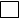 _______________________________                       _________________________Фамилия, И.О. заявителя                                                                                                       подпись заявителя                                    «____» ________________ 20__ г.В соответствии с Федеральным законом от 27.07.2006 № 152-ФЗ «О персональных данных» даю согласие _________________________________________________________на обработку сокращённое наименование общеобразовательной организациимоих персональных данных ___________________________________________                                                                         Ф.И.О. полностью родителя (законного представителя)и персональных данных моего (ей) сына (дочери)             ____________________________________________________________в объеме,                          Фамилия, имя, отчество (при наличии), дата рождения ребёнкауказанном в заявлении и прилагаемых документах, с целью организации его обучения и воспитания при оказании муниципальной услуги. Срок действия настоящего согласия не ограничиваю (до истечения срока надобности).  _______________________________                       _________________________Фамилия, И.О. заявителя                                                                                             подпись заявителя «____» ________________ 20__ г.-------------------------------------------------------------------------------------------------------Расписка-уведомлениеЗаявление о зачислении______________________________________________                                          Регистрационный номер заявления, датаНаименование приложенных документов к заявлению: ________________________________________________________________________________________________________________________________________________________________________________________________________________________________________________________________________________ Должностное лицо _____________________________       ___________________                                                                          Фамилия, И.О.                                                        подписьМ.П.Приложение 5 к РегламентуФорма заявления о приёме в 1-й класс детей, не достигших возраста 6 лет 6 месяцев или позже 8 летЗаявление	Прошу принять моего (-ю) сына (дочь) (нужное подчеркнуть)Фамилия, имя, отчество (при наличии), дата и место рождения ребёнка ___________________________________________________________________, не достигшего (-ей) возраста 6 лет 6 месяцев, позже возраста, указанного в Федеральном законе от 29.12.2012 № 273-ФЗ «Об образовании в Российской Федерации», (нужное подчеркнуть)в 1 ___ класс Вашей школы.Родители (законные представители):мать: _______________________________________________________________,Фамилия, имя, отчество (при наличии)отец: _______________________________________________________________.Фамилия, имя, отчество (при наличии)	С уставом, лицензией на право ведения образовательной деятельности, свидетельством о государственной аккредитации, с образовательными программами и другими документами, регламентирующими организацию и осуществление образовательной деятельности, права и обязанности обучающихся, ознакомлен (-а) ______________________________                                                                                                                           Подпись, Фамилия, имя, отчество (при наличии) 	К заявлению прилагаются следующие документы (нужные отметить знаком «V»:- копия свидетельства о рождении ребёнка - копия свидетельства о регистрации ребёнка по месту жительства или свидетельства по месту пребывания - оригинал документа, подтверждающего право представлять интересы ребенка (если заявление подавало лицо, действующее от имени законного представителя ребенка на основании доверенности, решение органа опеки и попечительства о назначении заявителя, в качестве опекуна или попечителя, либо соответствующее распоряжение уполномоченного органа об определении ребенка на воспитание в организацию для детей-сирот и детей, оставшихся без попечения родителей)  - заявление о выборе языка обучения и родного языка для изучения_______________________________                       _________________________            Фамилия, И.О. заявителя                                                             подпись заявителя «____» ________________20__ г.Управление образования администрации Еткульского муниципального района даёт разрешение на зачисление несовершеннолетнего, не достигшего возраста 6 лет 6 месяцев, позже возраста, указанного в Федеральном законе от 29.12.2012 № 273-ФЗ «Об образовании в Российской Федерации», (нужное подчеркнуть),____________________________________________________________________Фамилия, имя, отчество ребёнкав 1 класс ____________________________________________________________                                                сокращённое наименование общеобразовательной организацииНачальник                __________________            ________________________М.П.                                                             подпись                                                      фамилия И.О.В соответствии с Федеральным законом от 27.07.2006 № 152-ФЗ «О персональных данных» даю согласие _________________________________________________________на обработку сокращённое наименование общеобразовательной организациимоих персональных данных ___________________________________________                                                                         Ф.И.О. полностью родителя (законного представителя)и персональных данных моего (ей) сына (дочери)             ____________________________________________________________в объеме,                          Фамилия, имя, отчество (при наличии), дата рождения ребёнкауказанном в заявлении и прилагаемых документах, с целью организации его обучения и воспитания при оказании муниципальной услуги. Срок действия настоящего согласия не ограничиваю (до истечения срока надобности).  _______________________________                       _________________________Фамилия, И.О. заявителя                                                                                             подпись заявителя «____» ________________ 20__ г.-------------------------------------------------------------------------------------------------------Расписка-уведомлениеЗаявление о зачислении______________________________________________                                          Регистрационный номер заявления, датаНаименование приложенных документов к заявлению: _____________________________________________________________________________________________________________________________________________________________Должностное лицо _____________________________       ___________________                       М.П.                                                   Фамилия, И.О.                                                                                    подписьПриложение 6 к РегламентуФорма заявления о приёме в 10-11 классЗаявление Прошу принять меня/ моего сына (дочь) _________________________________                                               нужное подчеркнутьФамилия, имя, отчество (при наличии), дата и место рождения  ____________________________________________________________________в 10 класс Вашей школы.Изучал (-а) иностранный язык__________________________________________Родители (законные представители):мать: _______________________________________________________________,Фамилия, имя, отчество (при наличии)отец: _______________________________________________________________.Фамилия, имя, отчество (при наличии)  С уставом, лицензией на право ведения образовательной деятельности, свидетельством о государственной аккредитации, с образовательными программами и другими документами, регламентирующими организацию и осуществление образовательной деятельности, права и обязанности обучающихся, ознакомлен (-а) __________________________________________                                                                                                           Подпись, Фамилия, имя, отчество (при наличии)  К заявлению прилагаются следующие документы:_______________________________________________________________________________________________________________________________________________________________________________________________________________________________________________________________________________________________________________                       _________________________Фамилия, И.О. заявителя                                                                                           подпись заявителя«____» ________________20__ г.В соответствии с Федеральным законом от 27.07.2006 № 152-ФЗ «О персональных данных» даю согласие _________________________________________________________на обработку сокращённое наименование общеобразовательной организациимоих персональных данных ___________________________________________                                                                         Ф.И.О. полностью родителя (законного представителя)и персональных данных моего (ей) сына (дочери)             ____________________________________________________________в объеме,                          Фамилия, имя, отчество (при наличии), дата рождения ребёнкауказанном в заявлении и прилагаемых документах, с целью организации его обучения и воспитания при оказании муниципальной услуги. Срок действия настоящего согласия не ограничиваю (до истечения срока надобности).  _______________________________                       _________________________Фамилия, И.О. заявителя                                                                                             подпись заявителя «____» ________________ 20__ г.-------------------------------------------------------------------------------------------------------Расписка-уведомлениеЗаявление о зачислении______________________________________________                                          Регистрационный номер заявления, датаНаименование приложенных документов к заявлению: _____________________________________________________________________________________________________________________________________________________________Должностное лицо _____________________________       ___________________                                                                          Фамилия, И.О.                                                                                    подписьМ.П.Приложение 7 к РегламентуФорма заявления о приёме в учреждение дополнительного образованияЗаявление Прошу принять моего(-ю) сына (дочь)фамилия, имя, отчество (при наличии), дата и место рождения ребёнка ____________________________________________________________________в объединение, коллектив, отделение ___________________________________,нужное подчеркнуть                                                                    название объединения, коллектива, отделенияруководитель_________________________________________________________фамилия   И.О.Родители (законные представители):мать: _______________________________________________________________,Фамилия, имя, отчество (при наличии), контактный телефонотец: _______________________________________________________________.Фамилия, имя, отчество (при наличии), контактный телефон С уставом, лицензией на право ведения образовательной деятельности, с образовательными программами и другими документами, регламентирующими организацию и осуществление образовательной деятельности, права и обязанности обучающихся, ознакомлен (-а) _____________________________                                                                                                                                Подпись, Фамилия, имя, отчество (при наличии)		К заявлению прилагаются следующие документы (нужные отметить знаком «V»):- медицинская справка о состоянии здоровья ребёнка (медицинская справка о состоянии здоровья предоставляется для зачисления в спортивные, спортивно-технические, туристские, хореографические объединения (коллективы)).- копия документа, подтверждающего право представлять интересы ребенка (если заявление подавало лицо, действующее от имени законного представителя ребенка на основании доверенности, решение органа опеки и попечительства о назначении заявителя, в качестве опекуна или попечителя, либо соответствующее распоряжение уполномоченного органа об определении ребенка на воспитание в организацию для детей-сирот и детей, оставшихся без попечения родителей)                  _______________________________                       _________________________                    Фамилия, И.О. заявителя                                                                   подпись заявителя«____» ________________20__ г.В соответствии с Федеральным законом от 27.07.2006 № 152-ФЗ «О персональных данных» даю согласие _________________________________________________________на обработку сокращённое наименование общеобразовательной организациимоих персональных данных ___________________________________________                                                                         Ф.И.О. полностью родителя (законного представителя)и персональных данных моего (ей) сына (дочери)            ____________________________________________________________в объеме,                          Фамилия, имя, отчество (при наличии), дата рождения ребёнкауказанном в заявлении и прилагаемых документах, с целью организации его обучения и воспитания при оказании муниципальной услуги. Срок действия настоящего согласия не ограничиваю (до истечения срока надобности).  _______________________________                       _________________________Фамилия, И.О. заявителя                                                                                             подпись заявителя «____» ________________ 20__ г.-------------------------------------------------------------------------------------------------------Расписка-уведомлениеЗаявление о зачислении______________________________________________                                          Регистрационный номер заявления, датаНаименование приложенных документов к заявлению: _____________________________________________________________________________________________________________________________________________________________Должностное лицо _____________________________       ___________________                                                                          Фамилия, И.О.                                                                                    подписьМ.П.Приложение 8 к РегламентуФорма заявления о выборе языка обучения и родного языка для изученияЗаявление  На основании статьи 14 Федерального закона от 29.12.2012 г. № 273-ФЗ «Об образовании в Российской Федерации» прошу организовать для моего ребенка _______________________________, поступающего в________ класс, обучение        Фамилия, имя, отчество (при наличии) полностью                                          наименование классана _________________________________  , изучение ______________________ .           наименование языка                                                                                                                 наименование языка                 _______________________________                       _________________________                    Фамилия, И.О. заявителя                                                                   подпись заявителя«____» ________________20__ г.Приложение 9 к РегламентуФорма доверенностиДОВЕРЕННОСТЬ	Я, _______________________________________________________,Ф.И.О. полностьюимеющий паспорт серия__________ номер __________, выданный ____________________________________________________________________,кем, дата выдачидоверяю __________________________________________________________________,Ф.И.О. полностьюимеющему паспорт серия__________ номер __________, выданный ____________________________________________________________________,кем, дата выдачиосуществление всех действий, необходимых для зачисления моего ребёнка ____________________________________________________________________,Ф.И.О. ребёнка полностью«___» _______________ ______ года рождения, в образовательное учреждение.___________________________Подпись лица, выдавшего доверенностьПриложение 10 к РегламентуУведомление об отказе в зачислении ребёнка в образовательную организацию (заполняется на бланке образовательной организации)	Уважаемый (-ая ) __________________________________________!                             Имя и отчество (при наличии) получателя	Уведомляем Вас о том, что в связи с _______________________________и на основании_______________________________________________________в зачислении Вашего ребёнка ____________________________________________________________________Ф.И.О. ребёнка полностьюотказано.Директор          ________________________   ______________________________М.П.                                                                   подпись                                                          фамилия И.О.      Приложение 11 к РегламентуУведомление об отказе в приеме документов  (заполняется на бланке образовательной организации)число, месяц, год  Исх №____                                                                                              	Уважаемый (-ая ) __________________________________________!                             Имя и отчество (при наличии) получателя	Уведомляем Вас о том, что в связи с подачей заявления о зачислении в образовательную организацию вам отказано в приеме документов на основании:____	не полный пакет документов;____	несоответствие представленных документов требованиям, указанным в пункте 2.13   настоящего Регламента;____	неисполнение ребенку возраста шести лет шести месяцев на 1 сентября календарного года (при приеме в 1 класс) либо после достижения возраста 8 лет. ____ подача документов лицом, не уполномоченным совершать такого рода действия.	Данный отказ не препятствует обращению за предоставлением муниципальной услуги повторно.Должность ответственного специалиста за приём документов      _____________      ___________                                                                                                                                                                                                                                                                                		                         подпись	ФИОПриложение 12 к РегламентуПеречень документов, предоставляемых Заявителем при подаче заявления о приёме в образовательную организациюМестонахождение  456560, Челябинская область, с. Еткуль, ул. Первомайская, д. 2Номер телефона/факс приёмной8(35145)21341Интернет-сайт http://www.etkul-uo.ucoz.ru/ Адрес электронной почтыetkulroo2@yandex.ruНачальникНачальникЗаместитель начальникаЗаместитель начальника№ п/пНаименование должности№ телефона1Начальник отдела общего и дополнительного образования8(35145)228182Старший инспектор общего образования8(35145)215373Методист по коррекционной работе8(35145)21553понедельникс 8 час. до 17 час.вторник - пятницас 8 час. до 16 час.перерыв на обедс 12 час. до 13 час.выходные днисуббота, воскресенье№ п/пПолное (краткое) наименование ОО по уставу Перечень реализуемых образовательных программЮридический адрес, № стационарного телефона, адрес электронной почты, адрес официального сайтаНачальные общеобразовательные школыНачальные общеобразовательные школыНачальные общеобразовательные школыНачальные общеобразовательные школы1муниципальное казённое общеобразовательное учреждение «Приозёрная начальная общеобразовательная школа» (МКОУ «Приозёрная НОШ»)начальное общее образование456578, Челябинская область, Еткульский район, п. Приозёрный, ул. Школьная, д. 11.Стационарного телефона нетe-mail: voloshinamargarita@mail.ruhttp://priozernoe.ucoz.ru/ 2муниципальное казённое общеобразовательное учреждение «Печёнкинская начальная школа» (МКОУ «Печёнкинская НШ»)дошкольное образование; начальное общее образование456569, Челябинская область, Еткульский район, д. Печёнкино, ул. Набережная, д. 22 Тел. 8(35145)55540e-mail: pechenkino2017@mail.ruhttp://a9507220.beget.tech/ 3муниципальное казённое общеобразовательное учреждение «Погорельская начальная школа» (МКОУ «Погорельская НШ»)дошкольное образование;начальное общее образование456578, Челябинская область, Еткульский район, д. Погорелка, ул. Центральная, д. 13Тел.8(35145)92270e-mail: pogorelcka.shkola-sad@yandex.ruhttp://pogorelka.caduk.ru/ Основные общеобразовательные школыОсновные общеобразовательные школыОсновные общеобразовательные школыОсновные общеобразовательные школы4муниципальное казённое общеобразовательное учреждение «Белоусовская основная общеобразовательная школа» (МКОУ «Белоусовская ООШ») дошкольное образование;начальное общее образование;основное общее образование456565, Челябинская область, Еткульский район, с. Белоусово, ул. Октябрьская, д. 17 Тел.8(35145)98116e-mail: schoolbelousovo@yandex.ruhttp://mkou-belousovskaya-oosch1957.edusite.ru/ 5муниципальное казённое общеобразовательное учреждение «Лебедёвская основная общеобразовательная школа»(МКОУ «Лебедёвская ООШ»)дошкольное образование;начальное общее образование;основное общее образование456570, Челябинская область, Еткульский район, с. Лебедёвка, ул. Первомайская, д. 11Тел.8(35145)92668e-mail: leb_shkola@mail.ru http://www.74444s006.edusite.ru/ 6муниципальное казённое общеобразовательное учреждение «Пискловская основная общеобразовательная школа»(МКОУ «Пискловская ООШ»)дошкольное образование;начальное общее образование;основное общее образование456579, Челябинская область, Еткульский район, с. Писклово, ул. Школьная, д. 1а.Тел.8(35145)96315e-mail: pisklovo@mail.ruhttp://pisklovo.ucoz.ru/ 7муниципальное казённое общеобразовательное учреждение «Потаповская основная общеобразовательная школа»(МКОУ «Потаповская ООШ»)дошкольное образование;начальное общее образование;основное общее образование456578, Челябинская область, Еткульский район, д. Потапово, ул. Совхозная, д. 26.Стационарного телефона нетe-mail: oosh.potapovskaya@mail.ruhttp://74444s012.edusite.ru/ 8муниципальное казённое общеобразовательное учреждение Шибаевская основная общеобразовательная школа(МКОУ Шибаевская ООШ)начальное общее образование;основное общее образование456578, Челябинская область, Еткульский район, с. Шибаево, ул. Халтурина, д. 11Стационарного телефона нетe-mail: shibaevskayaoosh@mail.ruhttp://shibaevo.ucoz.site/ Средние общеобразовательные школыСредние общеобразовательные школыСредние общеобразовательные школыСредние общеобразовательные школы9муниципальное казённое общеобразовательное учреждение «Белоносовская средняя общеобразовательная школа»(МКОУ «Белоносовская СОШ»)начальное общее образование;основное общее образование;среднее общее образование456568, Челябинская область, Еткульский район, п. Белоносово, ул. Советская, д. 15аТел.8(35145)95021e-mail: mak_natascha@mail.ruhttp://www.belonosovo.ucoz.ru 10муниципальное казённое общеобразовательное учреждение «Еманжелинская средняя общеобразовательная школа»(МКОУ «Еманжелинская СОШ»)начальное общее образование;основное общее образование;среднее общее образование;дополнительное образование детей и взрослых456574, Челябинская область, Еткульский район, с. Еманжелинка, ул. Школьная, д. 1.Тел.8(35145)93322e-mail: emanjelink@yandex.ru      http://emanmousoch.ucoz.ru/11муниципальное бюджетное общеобразовательное учреждение  «Еткульская средняя общеобразовательная школа» (МБОУ «Еткульская СОШ»)начальное общее образование;основное общее образование;среднее общее образование;дополнительное образование детей и взрослых456560, Челябинская область, Еткульский район, с. Еткуль, ул. Ленина, д. 30 Тел.8(35145)21531e-mail: etkulschool@ya.ru             http://74444s003.edusite.ru/   12муниципальное казённое общеобразовательное учреждение «Каратабанская средняя общеобразовательная школа»(МКОУ «Каратабанская СОШ»)начальное общее образование;основное общее образование;среднее общее образование456572, Челябинская область, Еткульский район, с. Каратабан, ул. Солнечная, д. 28.Тел.8(35145)94113e-mail: karataban@list.ruhttp://74444s004.edusite.ru/ 13муниципальное бюджетное общеобразовательное учреждение  «Коелгинская средняя общеобразовательная школа имени дважды Героя Советского Союза С.В. Хохрякова» (МБОУ «Коелгинская СОШ»)дошкольное образование;начальное общее образование;основное общее образование;среднее общее образование456576, Челябинская область, Еткульский район, с. Коелга, ул. Советская, д. 5;Тел.8(35145)92271e-mail: koelga_school@mail.ru
http://koelga-school.3dn.ru/14муниципальное казённое общеобразовательное учреждение «Новобатуринская средняя общеобразовательная школа»(МКОУ «Новобатуринская СОШ»)начальное общее образование;основное общее образование;среднее общее образование456573, Челябинская область, Еткульский район, п. Новобатурино, ул. Центральная, д. 3Тел.89588819381e-mail: novobaturino@mail.ruhttp://74444s007.edusite.ru/p44aa1.htm15муниципальное бюджетное общеобразовательное учреждение «Селезянская средняя общеобразовательная школа» (МБОУ «Селезянская СОШ»)начальное общее образование;основное общее образование;среднее общее образование;дополнительное образование детей и взрослых456564, Челябинская область, Еткульский район, с. Селезян, ул. Мира, д. 38Тел.8(35145)92416e-mail: selezan@mail.ruhttp://74444s009.edusite.ru/ 16муниципальное казённое общеобразовательное учреждение «Таяндинская средняя общеобразовательная школа»      (МКОУ «Таяндинская СОШ»)начальное общее образование;основное общее образование;среднее общее образование456578, Челябинская область, Еткульский район, с. Таянды, ул. Школьная, д. 1Стационарного телефона нетe-mail: tayand-school@yandex.ru  http://www.74444s010.edusite.ru/17муниципальное казённое общеобразовательное учреждение «Еманжелинская специальная (коррекционная) общеобразовательная школа-интернат для обучающихся, воспитанников с ограниченными возможностями здоровья (нарушение интеллекта)» (МКОУ «Еманжелинская С(К)ОШ»)начальное общее образование;основное общее образование;деятельность по уходу за детьми с обеспечением проживания456574, Челябинская область, Еткульский район, с. Еманжелинка, ул. Алое Поле, д. 1в Тел.8(35145)93450e-mail: emkorschool@mail.ruhttp://emangelinka-kor.ucoz.ru/ Образовательные организации:Образовательные организации:Образовательные организации:Образовательные организации:Учреждения дополнительного образования детейУчреждения дополнительного образования детейУчреждения дополнительного образования детейУчреждения дополнительного образования детей18муниципальное бюджетное  образовательное учреждение дополнительного образования  «Детско-юношеская спортивная школа» (МБОУ ДО  ДЮСШ)дополнительное образование детей и взрослых456560, Челябинская область, Еткульский район, с. Еткуль, переулок 13, д. 5.Тел.8(35145) 22006e-mail: etkuldyussh@mail.ruhttp://duschetkul.ucoz.com/ 19муниципальное бюджетное  учреждение дополнительного образования  «Еткульский районный Дом детского творчества» (МБУ ДО «Еткульский  РДДТ»)дополнительное образование детей и взрослых456560, Челябинская область, Еткульский район, с. Еткуль, переулок 10, д. 2Тел.8(35145)21316e-mail: etkylrddt@mail.ru http://etkul-rddt.edusite.ru/p1aa1.html 20муниципальное бюджетное образовательное учреждение дополнительного образования  «Центр развития творчества детей и юношества «Радуга» с. Коелга» (МБОУ ДО   ЦРТДЮ)дополнительное образование детей и взрослых456576, Челябинская область, Еткульский район, с. Коелга, ул. Хохрякова, д. 17Тел.8(35145)92209e-mail: raduga_koelga@mail.ruhttp://raduga-koelga.ucoz.ru/ №______ «_____» ______________20_ г.номер и дата регистрации заявления№______ «_____» ______________20_ г.номер и дата регистрации заявленияДиректору__________________________________________                    сокращённое наименование общеобразовательной организацииФ.И.О. директораРодителя (законного представителя) ____________________ненужное зачеркнутьФ.И.О. полностьюДомашний адрес (место фактического проживания), место регистрации_________________________________________Контактный телефон ______________________________Директору__________________________________________                    сокращённое наименование общеобразовательной организацииФ.И.О. директораРодителя (законного представителя) ____________________ненужное зачеркнутьФ.И.О. полностьюДомашний адрес (место фактического проживания), место регистрации_________________________________________Контактный телефон ______________________________№_____ «_____»_____________20___г.номер и дата регистрации заявления№_____ «_____»_____________20___г.номер и дата регистрации заявленияДиректору__________________________________________сокращённое наименование общеобразовательной организацииФ.И.О. директораРодителя (законного представителя) ____________________ненужное зачеркнутьФ.И.О. полностьюДомашний адрес (место фактического проживания), место регистрации__________________________________________Контактный телефон_________________________________________Директору__________________________________________сокращённое наименование общеобразовательной организацииФ.И.О. директораРодителя (законного представителя) ____________________ненужное зачеркнутьФ.И.О. полностьюДомашний адрес (место фактического проживания), место регистрации__________________________________________Контактный телефон_________________________________________№_____ «_____» ______________20___ г.номер и дата регистрации заявления№_____ «_____» ______________20___ г.номер и дата регистрации заявленияНачальнику Управления образования администрации Еткульского муниципального района   _________________                                                                          фамилия И.О.Директору__________________________________________сокращённое наименование общеобразовательной организацииФ.И.О. директораРодителя (законного представителя) ___________________ненужное зачеркнутьФ.И.О. полностьюДомашний адрес (место фактического проживания), место регистрации________________________________________Контактный телефон_________________________________Начальнику Управления образования администрации Еткульского муниципального района   _________________                                                                          фамилия И.О.Директору__________________________________________сокращённое наименование общеобразовательной организацииФ.И.О. директораРодителя (законного представителя) ___________________ненужное зачеркнутьФ.И.О. полностьюДомашний адрес (место фактического проживания), место регистрации________________________________________Контактный телефон_________________________________№_____ «_____» ____________20___ г.номер и дата регистрации заявления№_____ «_____» ____________20___ г.номер и дата регистрации заявленияДиректору___________________________________                             сокращённое наименование общеобразовательной организацииФ.И.О. директораФ.И.О. полностьюДомашний адрес (место фактического проживания), место регистрации_____________________________Контактный телефон_________________________Директору___________________________________                             сокращённое наименование общеобразовательной организацииФ.И.О. директораФ.И.О. полностьюДомашний адрес (место фактического проживания), место регистрации_____________________________Контактный телефон_________________________№_____ «_____» ____________20___г.номер и дата регистрации заявленияДиректору__________________________________________сокращённое наименование учрежденияФ.И.О. директораРодителя (законного представителя) ______________________________                                                                                          ненужное зачеркнуть______________________________________________________________Ф.И.О. полностьюДомашний адрес (место фактического проживания), место регистрации____________________________________________Контактный телефон___________________________________________№_____ «_____» ____________20___г.номер и дата регистрации заявленияДиректору__________________________________________сокращённое наименование учрежденияФ.И.О. директораРодителя (законного представителя) ______________________________                                                                                          ненужное зачеркнуть______________________________________________________________Ф.И.О. полностьюДомашний адрес (место фактического проживания), место регистрации____________________________________________Контактный телефон___________________________________________село_____________________________«___» __________20__ г.№ п/пНаименование документаПри личном обращении в образовательную организациюПри личном обращении в образовательную организациюПри заочной форме обращения в образовательную организациюПри заочной форме обращения в образовательную организациюПри заочной форме обращения в образовательную организацию№ п/пНаименование документаБумажный видБумажный видБумажный видБумажный видБумаго- электронный вид№ п/пНаименование документаВид документаКол-воВид документаКол-воВид документа1Заявление о зачислении ребёнка в образовательную организациюоригинал1оригинал1Скан-копия документа, сформированного в бумажном виде2Заявление о выборе языка обучения и родного языка для изученияоригинал1Оригинал13Документ, удостоверяющий личность Заявителяоригинал предъявляется при обращении---4Документ, удостоверяющий личность лица, действующего от имени родителя (законного представителя) ребёнка на основании доверенностиоригинал предъявляется при обращении---5Документ, подтверждающий право представлять интересы ребёнка (решение органа опеки и попечительства, либо соответствующее распоряжение уполномоченного органа, доверенность)копия, оригинал предъявляется при обращении1копия, оригинал предъявляется при обращении16Свидетельство о рождении ребёнка либо паспорт обучающегосякопия, оригинал предъявляется при обращении1копия, оригинал предъявляется при обращении17Личное дело обучающегося (предъявляется при переводе из другой образовательной организации)оригинал1оригинал18Аттестат об основном общем образовании (предъявляется при приёме в 10-11 классы)оригинал1копия19Свидетельство о регистрации ребёнка по месту жительства или по месту фактического пребываниякопия,оригиналпредъявляется при обращении1копия, оригинал предъявляется при обращении110Документы, содержащие информацию об успеваемости в текущем учебном году (выписка из классного журнала с текущими отметками и результатами промежуточной аттестации)оригинал1оригинал111Медицинская справка о состоянии ребёнка для зачисления в спортивные, спортивно-технические, туристские, хореографические объединения (коллективы)оригинал1оригинал1